SLOVENŠČINA – 19. 5. 2020 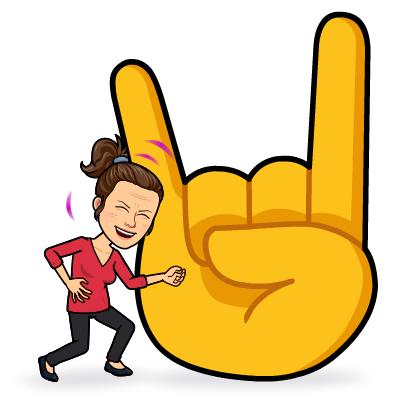 Ker si sedaj kar nekaj ur porabil/-a za spoznavanje velike in male začetnice, je danes pred teboj učni list, s katerim boš preveril/-a ali res razumeš rabo velike oz. male začetnice. Učni list lahko natisneš ali pa samo rešitve napišeš v zvezek na strani za jezik.1. 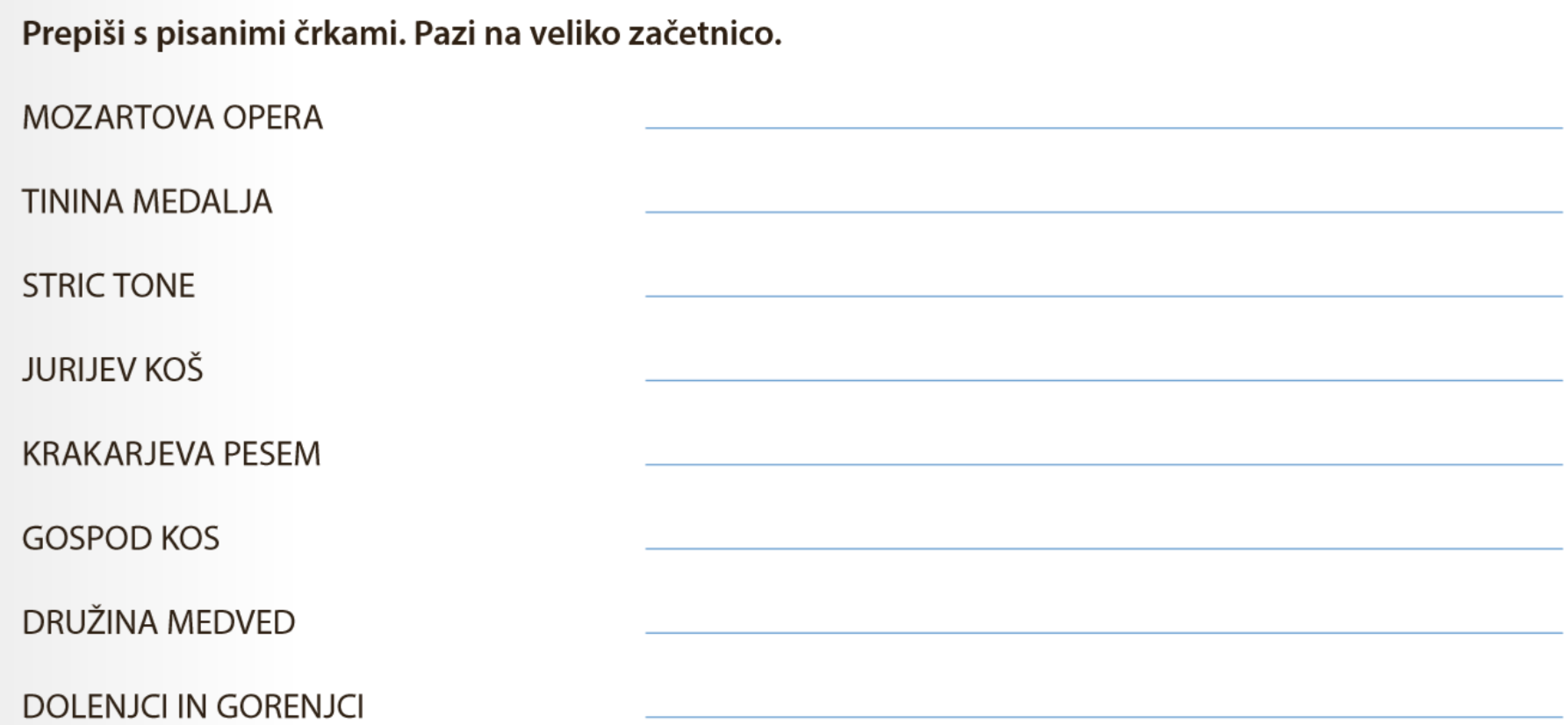 2.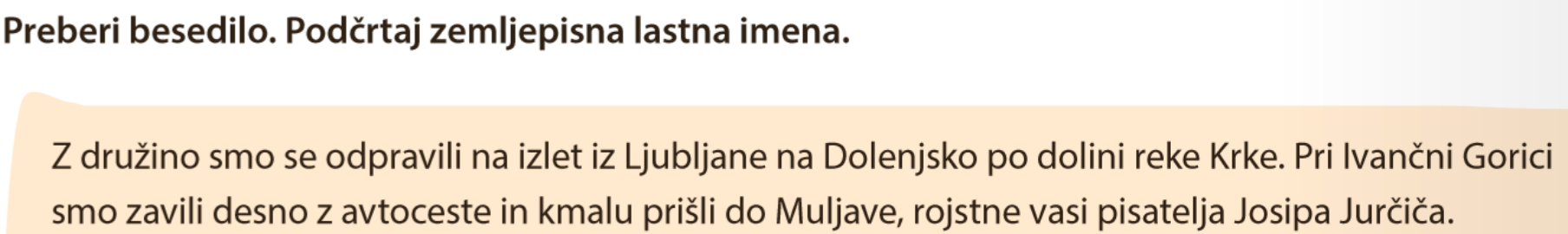 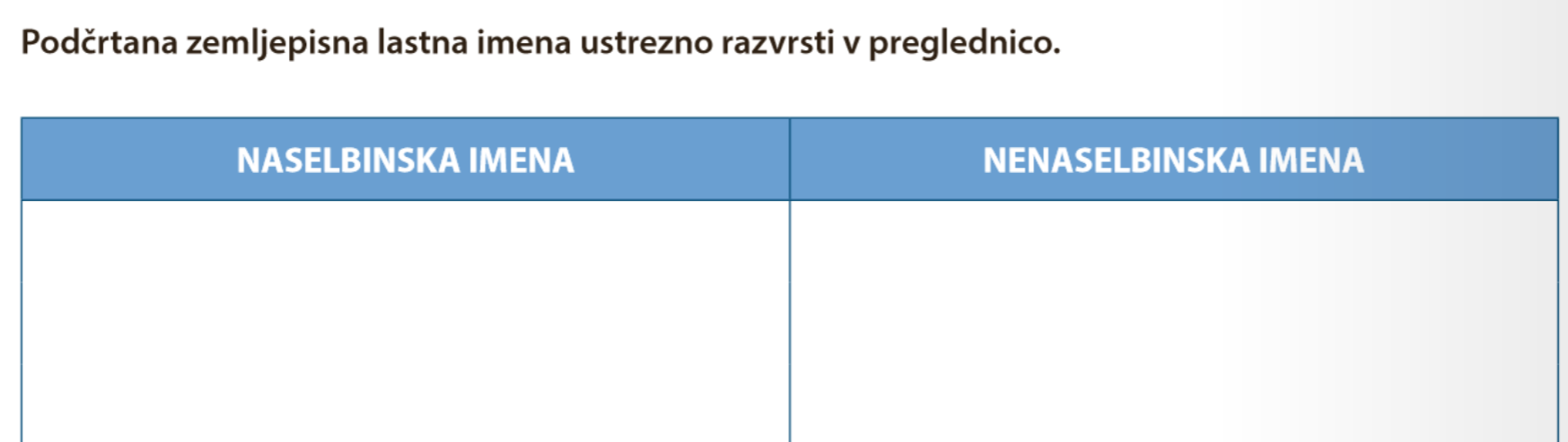 3.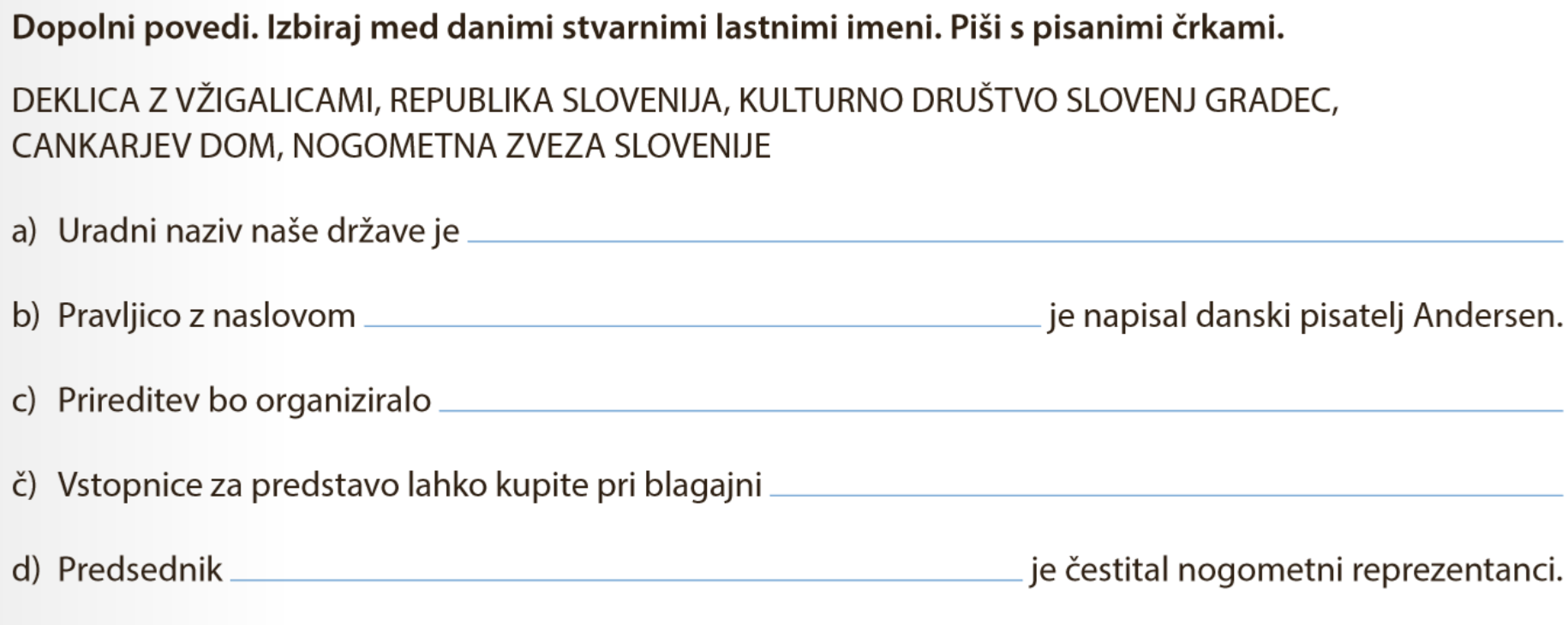 4. Zapiši s pisanimi črkami.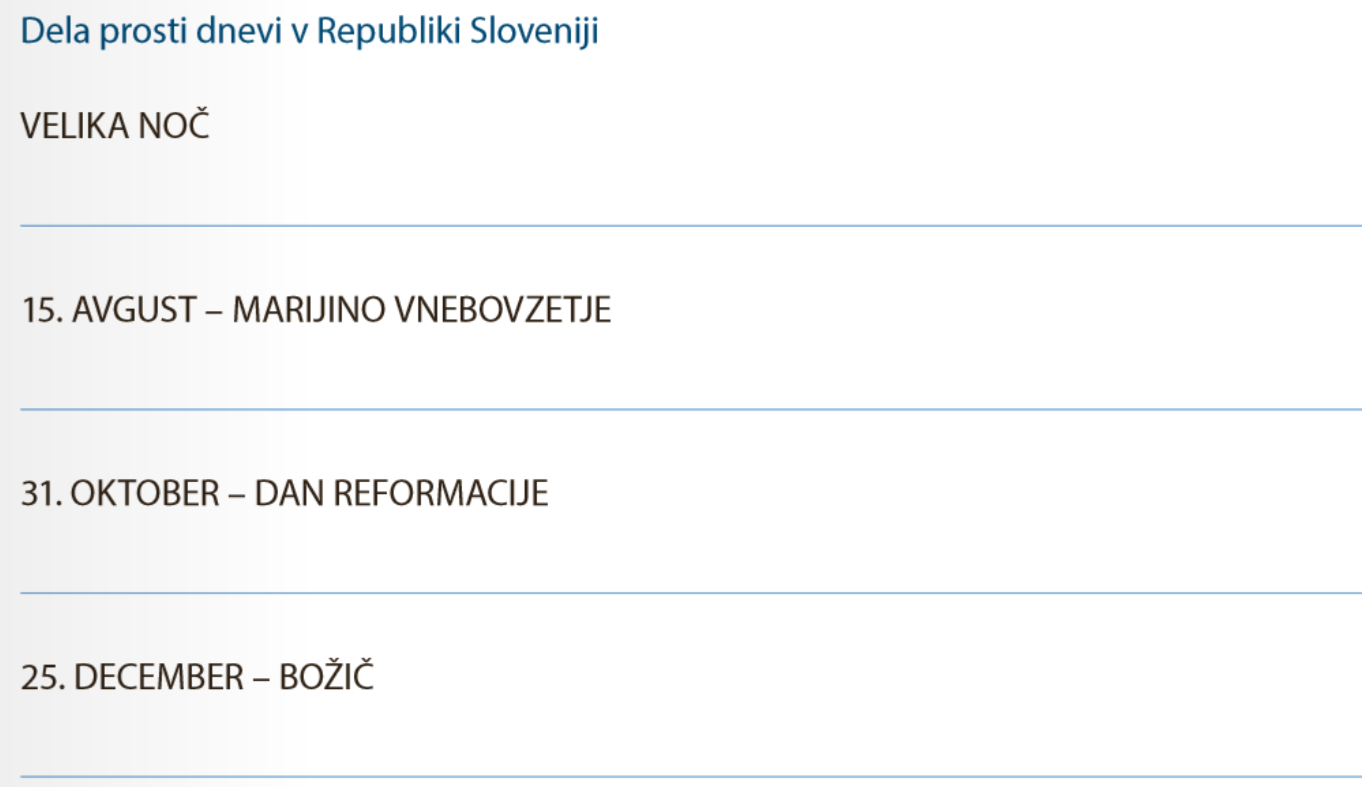 5.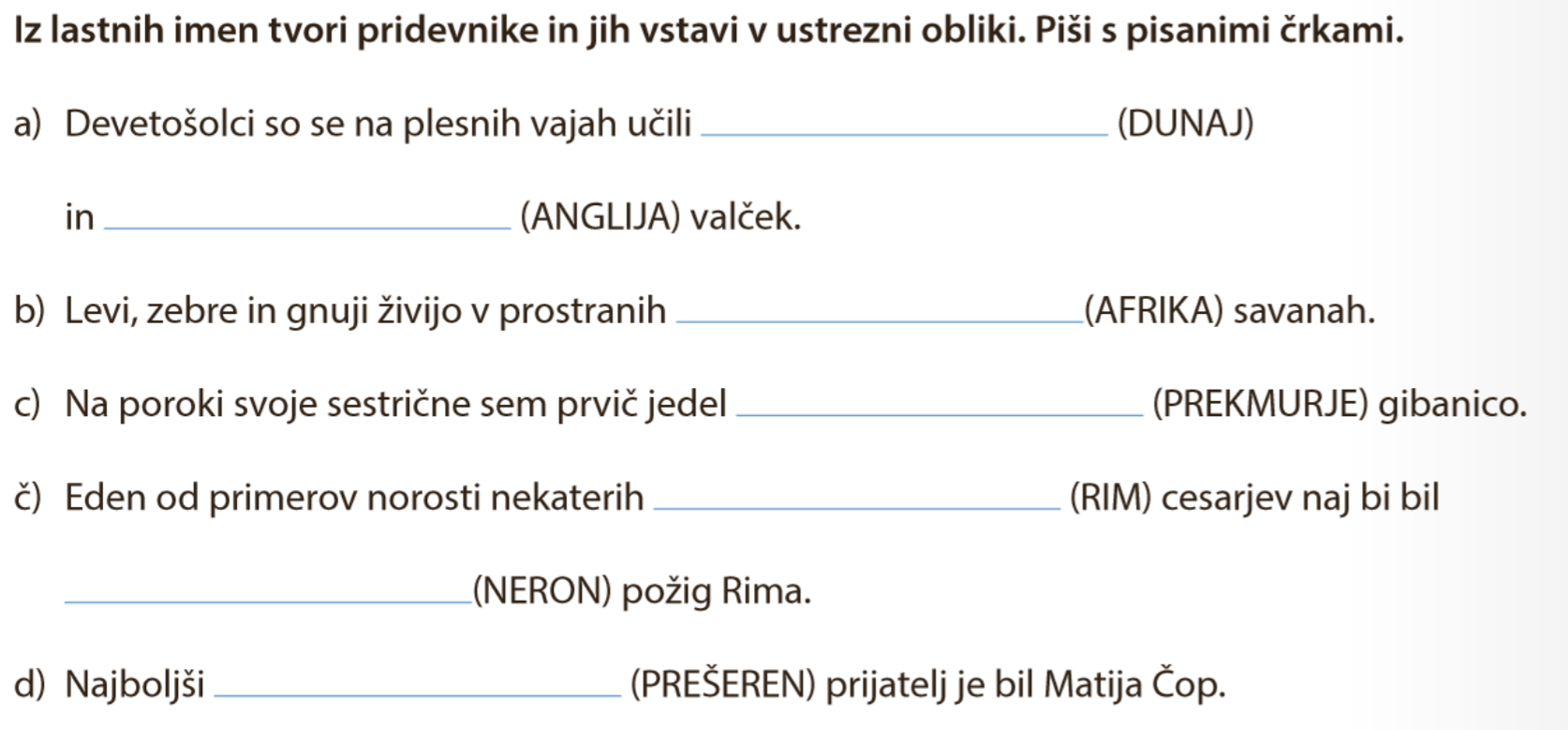 6.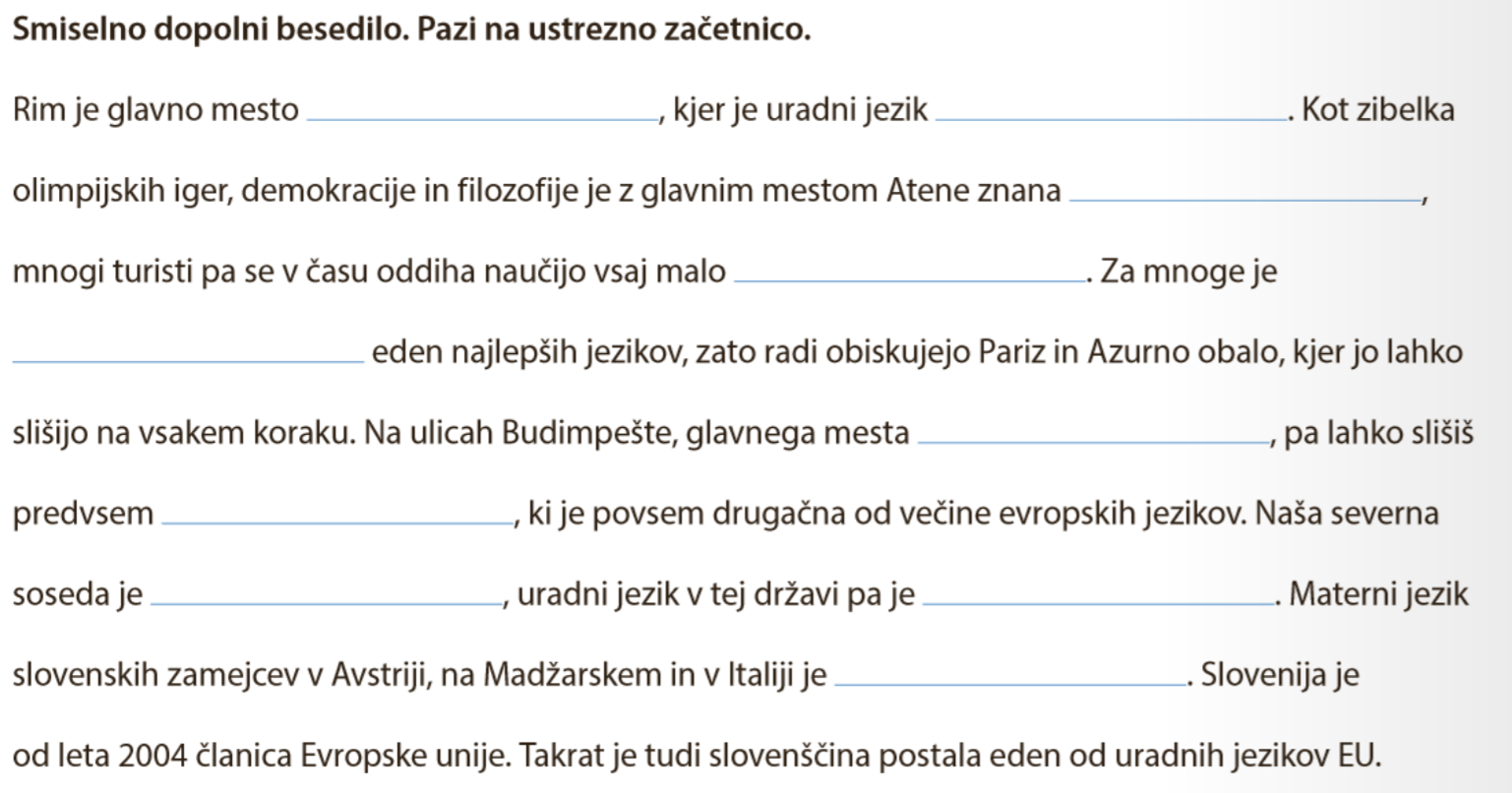 Rešitve sledijo jutri preko ZOOMa. Upam, da ti je šlo.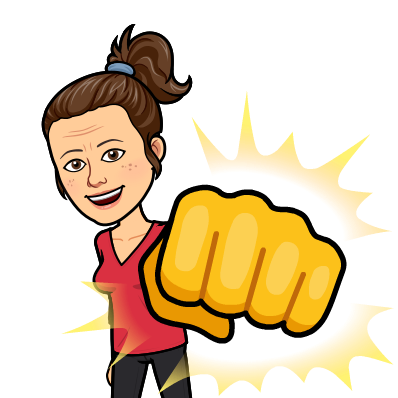 